令和2年10月吉日山形県理学療法士会山形県作業療法士会　会員各位山形県言語聴覚士会山形県リハビリテーション専門職団体連絡協議会会長　岩井　章洋訪問リハビリテーション実務研修委員会委員長　石川　洋史　　　（公　印　略）令和2年度 訪問リハビリテーション実務研修委員会 情報交換会のご案内謹啓　仲秋の候　皆様におかれましてはますますご清祥のこととお慶び申し上げます。平素より県士会活動にご理解とご協力を賜り厚く御礼申し上げます。　さて、社会に大きな影響をもたらしている新型コロナウイルスは、人々の生活や意識にもさまざまな変化を生じさせ、各事業所においても様々な課題や対応に追われていることと思います。この度、「新型コロナウイルスによって変わったこと・これから必要なこと」をテーマに情報交換会　　を開催いたします。対象となる利用者の意識の変化への対応や感染予防を行いながらのサービス提供等、事例を共有し、コロナ禍の訪問リハビリテーションの在り方を検討したいと考えております。お忙しい中とは存じますが、多くの皆様のご参加を心よりお待ち申し上げております。謹白記日　時：令和2年11月18日（水）19:00～20:30会　場：Zoom（オンライン会議システム）を利用します参加費：無料定　員：30名　山形県内の理学療法士・作業療法士・言語聴覚士申込み：メール（アドレス：houmon_yamagatapt@yahoo.co.jp）あるいは右記QR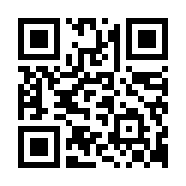 コードを利用して、下記の内容を入力してください。件名を「訪問リハビリテーション実務研修委員会 情報交換会 申し込み」とし、本文に①氏名 ②所属 ③メールアドレス ④情報交換したいことなどを自由にご記入下さい。申し込みは個人単位で、11月15日（日）までにお願いします。参加方法：初めてオンライン会議をされる方でも、気軽にできるよう進行します。　　①オンライン会議アプリ「Zoom」をインストールし、Zoomアカウントを取得してください。　　②その後、サインインを行い、画面の確認をしていただくことをお勧めします。　　③申し込み頂いた方には、前日までにZoomのIDとパスワードを送信しますので、当日はそのIDによりご参加ください。④通信費は自己負担とさせていただきますので、WI-FI環境を整っていることが望ましいです。問合せ先　　令和2年度 訪問リハビリテーション実務研修委員会事務局　　　　在宅リハビリ看護ステーションつばさ　　　　　　理学療法士　榎本　敏明　　TEL　023-627-7011　　FAX　023-627-7012　　　　在宅リハビリ看護ステーションつばさ　天童サテライト　　　　　　作業療法士　川田　智尋　　TEL　023-656-8561　　FAX　023-656-8562　　　　在宅リハビリ看護ステーションつばさ　米沢サテライト　　　　　　言語聴覚士　佐藤　広章　　TEL　0238-26-1277　　FAX　0238-26-1278